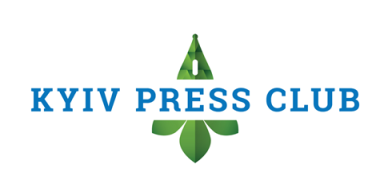 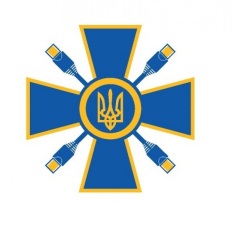 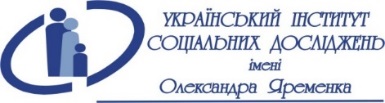 «Крим. Анексія і безправ’я чи початок кінця імперії?»Конферненція до Міжнародного дня захисту прав людиниВівторок 12.12.2017 р. 3 9:30 – по 15:30Модератори:   Андрій Куликов, Еміне Джапарова10.00.    Відкриття заходу: Еміне Джапарова (Міністерство інформаційної політики України)Спікери та учасники «Крим. Геостратегічний розлом і сучасна силова політика. Гравці, інтереси, прогнози»Питання для висвітлення:Аналіз дій країни-агресора та реакції на них міжнародного співтоваристваКрим в аспекті (не)дотримання принципів Загальної декларації прав людини (ООН) (право на життя, право на свободу та особисту недоторканість,  право на свободу пересувань, право не вважатись винним до рішення суду, право на недоторканність житла, тайну кореспонденції,    свободу думки, совісті і релігії; політичні: свобода поглядів, свобода отримання та розповсюдження інформації, свобода мирних зібрань та асоціацій)Кримчани на материковій Україні.Михайло Гончар (Президент Центру глобалістики "Стратегія XXI"); Володимир Буткевич (український науковець-правник); Борис Бабін (науковець, громадський і політичний діяч, постійний Представник Президента по Криму); Іван Тітар (український соціолог, Український інститут соціальних досліджень ім.. Яременка); Богдан Петренко (заступник директора Українського інститут дослідження екстремізму); Григорій Перепелиця (Професор Інституту міжнародних відносин Київського національного університету ім. Тараса Шевченка); Євгенія Горюнова, кримський політолог; Олексій Коломієць (президент Центру європейських та трансатлантичних студій), Микола Капітоненко (експерт Інституту суспільно-економічних досліджень); Представник офісу Координатора системи ООН; Представник Української Гельсинської спілки з прав людини; Представник Мін. окуп. тер,  Андрій Сенченко (Народний депутат України),експерти Українського дому громадянських свобод, «Реінтеграція Криму: тактики і стратегії »Питання для висвітлення:Державна інформаційна політика –кримський вектор. Реалії,проблеми, плани    . Стан свободи слова в окупованому Криму. За результатами дослідження Національної спілки журналістів України "Індекс фізичної безпеки журналістів України".Мова ворожнечі чи вільне вираження поглядів. Захист національних інтересів та контрпропаганда в умовах гібридних війнЮлія Коздобіна (Радник Міністерства інформаційної політики), Олена Юрченко (Секретар НСЖУ,  Кримська журналістка),Елеонора Дібрівна (Новомедіа),Роман Шутов (експерти «Детектор-Медіа»); Юрій Бутусов (Цензор нет); Оксана Романюк (Ін-т масової інформації); Зоя Шарикова (секретар НСЖУ), Олеся Яхно, Юлія Каплан, Юрій Лісничий, Володимир Цибулько, Сергій Биков, інші «Забезпечення прав корінних народів. Політико-правова практика в Україні»Питання для висвітлення:Російська слава і російське безслав’я: короткий екскурс в довгу історію Криму Життя поза законом: Меджиліс- оплот кримсько-татарського народу в боротьбі за фундаментальні права кримських татар.Протидія репресіям, можливості захисту ув’язнених.стратегічне бачення спільного майбутнього українського і кримськотатарського  народів,роль міжнародної спільноти у відновленні прав кримських татар.Крим-Україна: культурно-інформаційний простір. Аналіз реалій і можливостей.Василь Павлов (історик); Рефат Чубаров (Голова Меджлісу кримськотатарского народу), Мустафа Джемильов (Народний депутат України); Георгій Логвинський (Народний депутат України); Ахтем Сеітаблеєв (Керівник ДП «Кримський дім»); Наталя Беліцер (Інститут демократії ім. Пилипа Орлика), Сергій Головатий (український політик, юрист); Ізет Гданов (Представництво Президента по Криму) Таміла Ташева (координатор «Крим SOS»); експерти громадських організацій, об”єднаних навколо «Кримського дому», 